Кружок  «Умелые руки»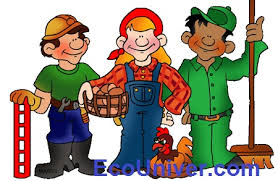 Трудовая деятельность –это форма проявления жизненной активности человека которая, оказывает решающее влияние на его развитие. Труд играет большую роль в судьбе каждого школьника.Цель программы: повышение уровня познавательной активности обучающихся и развитие их способности к осознанной регуляции трудовой деятельности.Задачи: -Овладеть сельскохозяйственными знаниями, трудовыми умениями и навыками;-воспитать положительное отношение к труду;-содействовать физическому развитию подростков, укреплению их здоровья.